Pułtusk, dn. 19.11.2019r.L.Dz. 690/2019JRP.    90/2019Do: Uczestnicy postępowania o udzielenie zamówienia publicznego dotyczy: postępowania o udzielenie zamówienia publicznego prowadzonego w trybie przetargu nieograniczonego na „Dostawę pojazdu specjalistycznego(samochód ciśnieniowo-ssący) do obsługi i konserwacji sieci kanalizacji sanitarnej”.Wyjaśnienie Nr 2 związane z treścią SIWZ	Działając na podstawie art. 38 ust. 1 i 2 ustawy z dnia 29 stycznia 2004r. Prawo zamówień publicznych (Dz.U. z 2019r. poz. 1843) w związku z zapytaniem Wykonawcy do treści Specyfikacji Istotnych Warunków Zamówienia, wyjaśniamy:Pytanie 1: Czy Zamawiający dopuszcza zamiast hamulca silnikowego z dodatkowym uruchamianiem przez pedał hamulca , zastosowanie systemu  EVB (EVB = Exhaust Valve Brake) o mocy hamowania do 290 kW umożliwia mocne, niepowodujące zużycia operacje hamowania oraz kontrolowane zjazdy ze wzniesień z wysoką prędkością ?Odpowiedź: Tak . Zamawiający dopuści. Pytanie 2: Czy Zamawiający dopuści zamiast płomieniowego urządzenia rozruchowego ,zastosowanie bezpłomieniowego urządzenia rozruchowego posiadającego możliwość uruchomienia silnika w temperaturach do -32 ˚C dzięki zwiększeniu stopnia sprężania do 21:1 Odpowiedź: Tak. Zamawiający dopuści. Z poważaniemPREZES /-/ Włodzimierz KaczmarczykCZŁONEK ZARZĄDU /-/ Jacek ElakWyjaśnienie otrzymują Wykonawcy, którzy pobrali SIWZ oraz zamieszcza się je na stronie internetowej Zamawiającego www.pwikpultusk.bip.org.pl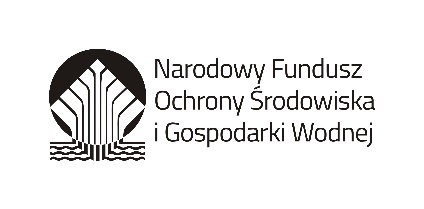 